Dzień Dobry 11.05.2020 (poniedziałek )Temat kompleksowy na ten tydzień : Łąka wiosną Temat dnia : Motyle - latające kwiaty 1. Zabawa rytmiczna ,,Na zielonej łące'' Mówcie za rodzicem tekst rymowanki i naśladujcie malowanie roślin na łące Na zielonej łące wiosna już nastała trawy oraz kwiaty pędzlem malowała .Maszerujcie po pokoju w rytm dowolnej muzyki . Na przerwę  stańcie naprzeciwko rodzica i razem rytmicznie mówcie rymowankę , klaszcząc naprzemiennie : raz w swoje dłonie , raz w dłonie rodzica.Zielona łąka w barwach tonie , piękne motyle lecą do niej .2. Obejrzyjcie film edukacyjny o łące pt,,Wędrówki Skrzata Borówki '' https://www.youtube.com/watch?v=LKLf5EN1Ff4Posłuchajcie też wiersza I. R. Salach ,,Łąka'' Łąka tylu ma mieszkańców zwierząt , roślin kolorowych .Tu motylek , a tam pszczółka ,tutaj kwiatek - , o różowy !Z kopca wyszedł krecik mały , obok niego idzie mrówka Na rumianku w krasnej sukni przycupnęła boża krówka .Nad ta łąką kolorową bal wydały dziś motylezapraszają wszystkie dzieci ,więc zatańczmy z nimi chwilę .3. Rozmowa na temat wiersza - Wymieńcie nazwy mieszkańców łąki  - Kto wydał bal na łące ? - Odszukajcie i nazwijcie zwierzęta na obrazku , o których jest mowa w wierszu ( dołączona karta pracy )4. Zabawa muzyczno - ruchowa ,,Taniec motyli''Poruszajcie się po pokoju przy nagraniu spokojnej melodii , naśladując taniec motyli nad łąką .https://www.youtube.com/watch?v=OpknSm2D3OY5. Posłuchajcie ciekawostek o motylach Motyle , inaczej łuskoskrzydłe , to uskrzydlone owady .Dzielimy je ze względu na wygląd i porę lotu na : motyle dzienne i ćmy Dzielimy je tez ze względu na rozmiar na : motyle większe i motyle mniejsze Motyle są drugą pod względem liczebności grupą owadów ( pierwszą są chrząszcze ) . Na świecie występuje około 150 tysięcy motyli w Polsce ponad 3 tysiące .Zbudowane są z głowy ( na której znajdują się oczy , czułki , aparat gębowy ) tułowia i odwłoka . Na tułowiu znajdują się trzy pary odnóży .Motyle żyją od kilku godzin do kilku miesięcy .Przykładowe nazwy : paź królowej , paź żeglarz , niepylak Apollo , rusałka admirał , rusałka żałobnik ,mieniak tęczowiec , rusałka pawik , rusałka pokrzywnik , czerwończyk dukacik , modraszek Arion ...7 ciekawostek o motylach https://www.youtube.com/watch?v=v5G_F66pHDg6. Zabawa ,,Motyle i kwiaty'' ( kwiaty możecie wyciąć sami z kolorowej bibuły lub papieru kolorowego , albo też z kolorowych gazet ) Wyobraźcie sobie , że jesteście motylami i poruszacie tak jak motyle pomiędzy kwiatami ułożonymi na podłodze w rytm muzyki .muzyka z poprzedniej zabawy ) . Na przerwę w muzyce przysiadacie na kwiatku w wybranym kolorze . ( mówicie nazwę koloru kwiatka i wymieniacie , co jest jeszcze w tym kolorze ) 7. Obejrzyjcie obrazek  ( dołączona karta pracy ) oraz film edukacyjny ,,Rozwój motyla ''  https://www.youtube.com/watch?v=A-2bCr9oBz4&t=82s- Opowiedzcie jak rozwija się motyl - Podajcie zapamiętane nazwy motyli 8. Wykonajcie zadanie z karty pracy s. 42 i 43 9. Podzielcie nazwy obrazków na sylaby i głoski ( dołączona karta pracy ) Ułóżcie pod obrazkami podpisy ( wytnijcie obrazki i podpisy i przyklejcie na kartce  , możecie tez sami dodatkowo podpisać )  Stokrotka          jaskier        biedronka           konik polny         żabka          motyl Do usłyszenia jutro . Pozdrawiam was wszystkich 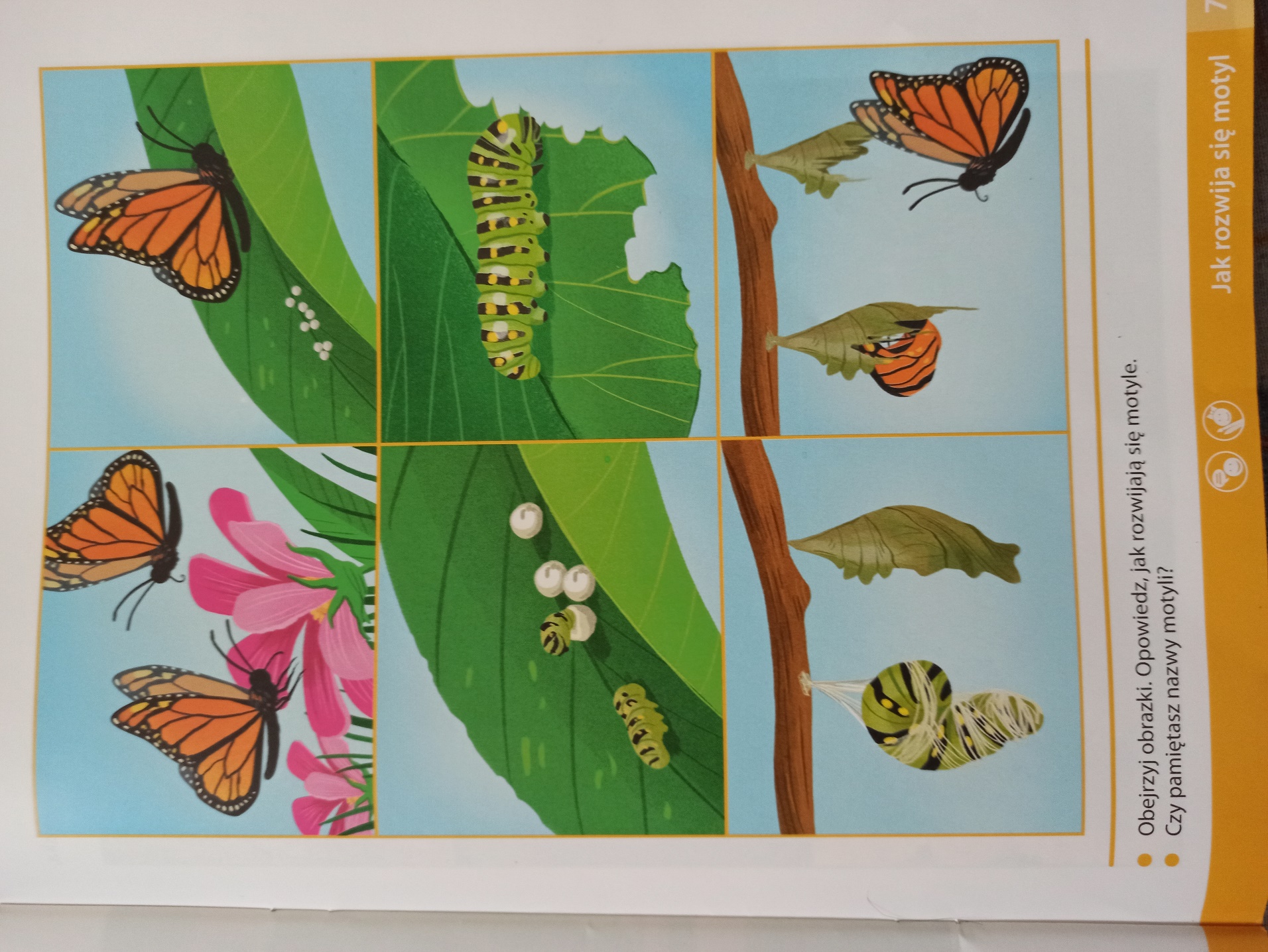 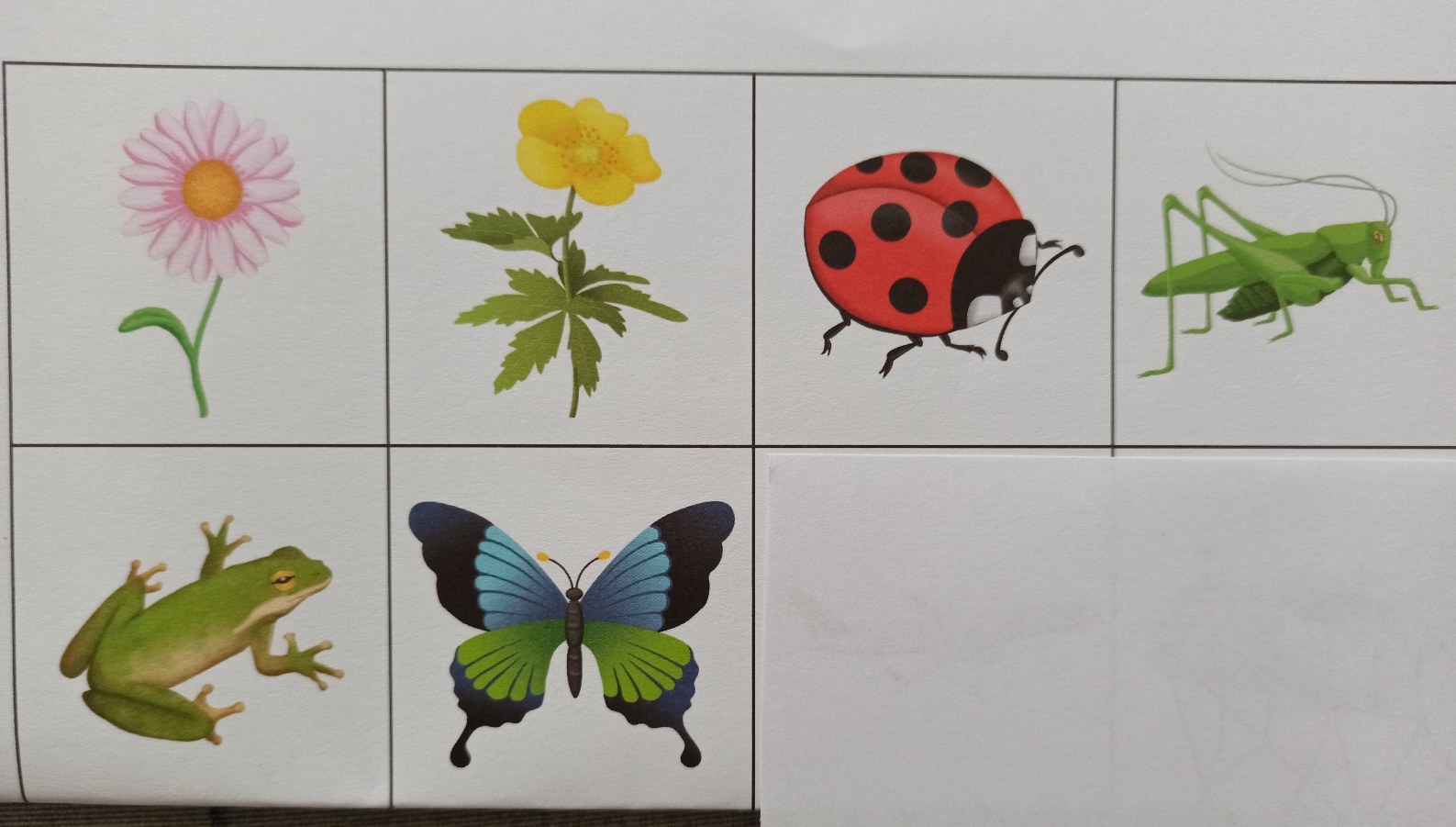 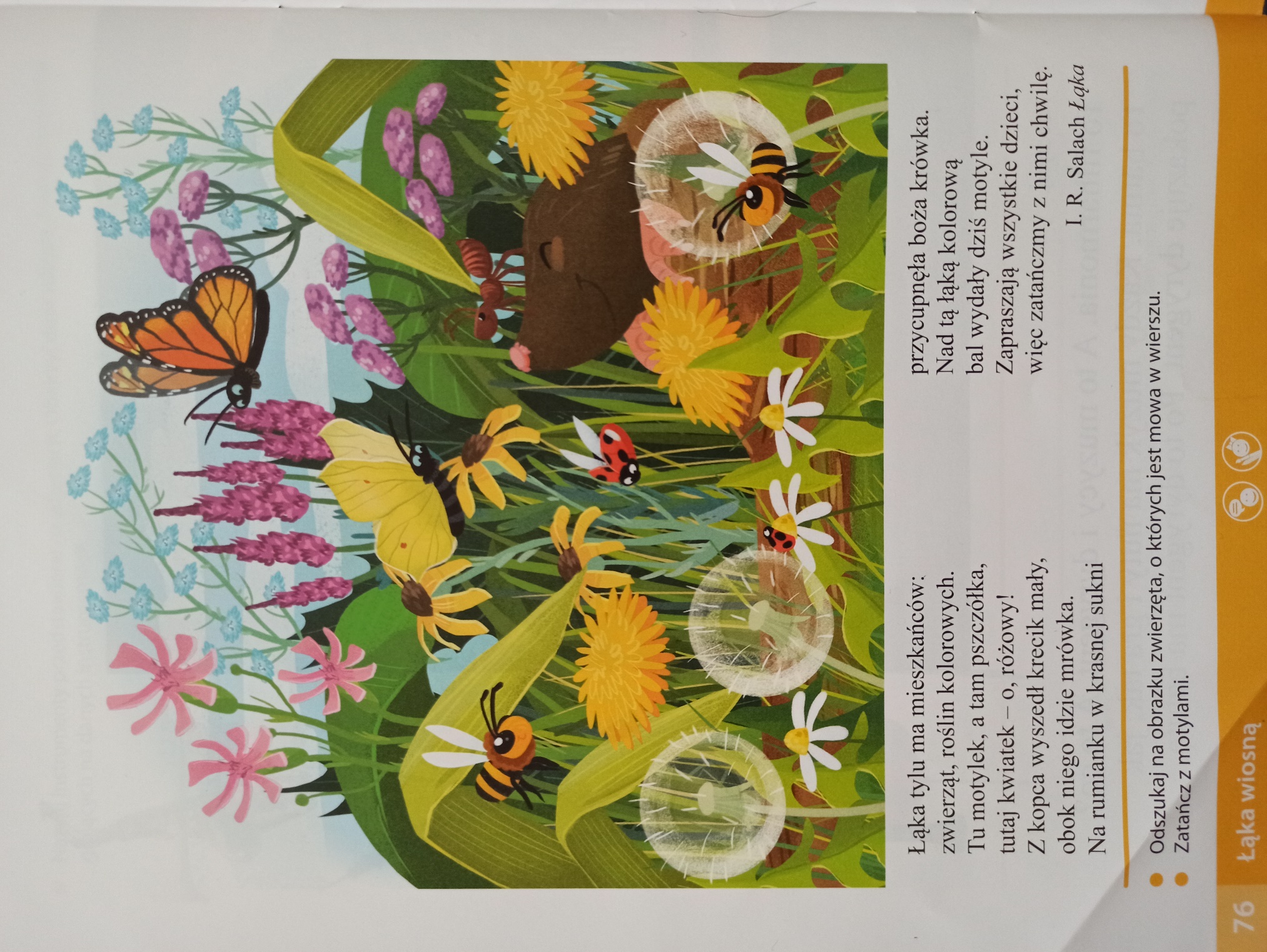 